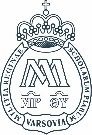 Plan pracy dydaktycznej i opiekuńczo - wychowawczej świetlicy szkolnej na rok 2022/2023/ I semestr *WRZESIEŃHasło miesiąca: Witaj Szkoło! Witaj Świetlico!PAŹDZIERNIKHasło miesiąca: Październik miesiącem Różańca Świętego.LISTOPADHasło miesiąca: Nasze patriotyczne postawy.* Zajęcia prowadzone w świetlicy szkolnej dostosowywane są do potrzeb rozwojowych, wieku, oczekiwań i zainteresowań uczniów, 
a także sytuacji związanej z zagrożeniem COVID-19. 
Powyższy plan może ulec zmianie - może być modyfikowany i realizowany, w zależności od autorskich pomysłów nauczyciela świetlicy,  
warunków pogodowych i innych zmiennych.Zajęcia cykliczne prowadzone w świetlicy szkolnej:Bezpieczni w czasie zagrożenia COVID-19 - zasady bezpieczeństwa i higieny.Kampanie m.in. Cała Polska czyta dzieciom, Bądź Kumplem-nie dokuczaj! - rozbudzanie zainteresowań czytelniczych, integracja grupy.Konkursy różne: okolicznościowe, grupowe, międzygrupowe, międzyświetlicowe np. Świetlik na medal - konkurs na wzorowego        ucznia świetlicy (przez cały rok), Mistrz gier świetlicowych - konkurs na najlepszego gracza gier planszowych (przez cały rok).Udział w nabożeństwach (m.in. Koronka do Bożego Miłosierdzia - przez cały rok, Różaniec w październiku, Nabożeństwa majowe).Kółka i inicjatywy świetlicowe (filmowe piątki, dni tematyczne).Pomoc w odrabianiu lekcji, wyrównywanie braków szkolnych.Zabawy i gry ruchowe na powietrzu.Relaksacja przy muzyce.Filmy dla dzieci, przyrodnicze i edukacyjne.Ciekawa świetlica on-line (podczas zdalnego nauczania).                                                                                                                                             Opracowali:            Wychowawcy świetlicySzkoła Podstawowa Zakonu Pijarówim. o. Onufrego Kopczyńskiego w Warszawieul. Gwintowa 3, 00-704 Warszawa, tel. 0(22) 841 28 76www.warszawa.pijarzy.pl; e-mail: sekretariat.szkolywarszawa@pijarzy.plCYKL TEMATYCZNYZADANIA DO REALIZACJI I PROPONOWANE SPOSOBY ICH REALIZACJIPowrót do szkoły. Wspominamy wakacje.(01-09.09)01.09 Uroczyste rozpoczęcie roku szkolnego 2022/2023 z Mszą św.Prezentacja uczniów i wychowawców świetlicy. Przygotowanie sal świetlicowych - uzupełnianie pomocy dydaktycznych, gier i zabawek.Sporządzenie listy wychowanków, uczęszczających do świetlicy.Omówienie z uczniami dokumentów świetlicy - rozkładu zajęć, Regulaminu świetlicy, Kontraktu świetlicowego, BHP, zasad zachowania się na korytarzach, boisku szkolnym, na placu zabaw i w świetlicy (w tym zasad bezpieczeństwa, w związku COVID-19). Rozmowa z uczniami o odbieraniu ich przez wideofon oraz bezpiecznym ich wyjściu z sali świetlicy do szatni.Jak dbam o swoje i innych bezpieczeństwo podczas pandemii? - pogadanka. Przypomnienie o prawidłowym myciu rąk.Zapoznanie dzieci, szczególnie uczniów klas 0 i 1 z pomieszczeniami świetlicy, jej wyposażeniem oraz budynkiem szkoły.Zabawy i tańce integracyjne, sprzyjające poznaniu się uczniów.08.09 Dzień Dobrych Wiadomości. Zabawa w tworzenie przyjaznych wiadomości dla kolegów i naszych bliskich.Opiekujemy się nowymi uczniami w naszej szkole - rozmowa kierowana.Co zrobimy, aby świetlica była naszym drugim domem? - mapa myśli, wspólne pomysły.Swobodne wypowiedzi uczniów na temat spędzonych wakacji, czasu spędzonego z rodziną, na wyjazdach, obozach itp.Z palcem po mapie - Gdzie byłem/am, co zwiedziłem/am?- praca w grupach.Moja przygoda wakacyjna - rozmowa kierowana.Prezentacja wakacyjnych pamiątek i skarbów.Kolaż wakacyjny - praca plastyczna, technika dowolna.Bezpieczeństwo na drodze.(12-16.09)Omówienie i przypomnienie zasad bezpiecznego poruszania się w drodze do oraz ze szkoły (z uwzględnieniem bezpiecznego 
i higienicznego zachowania się w transporcie publicznym).Znaki drogowe - prezentacja - praca w grupach.Swobodne wypowiedzi uczniów na temat bezpieczeństwa w ruchu drogowym, w domu, w szkole, podczas przerw oraz w czasie zabaw i gier na podwórku szkolnym, uwzględniając wciąż zasady zachowania się w czasie pandemii.Niebezpieczne zabawy na drodze - odgrywanie i układanie scenek.Prezentacja wybranych znaków drogowych: ostrzegawczych, informacyjnych, nakazu, zakazu.Odblaski - gdzie i kiedy powinniśmy je nosić?Przypomnienie/nauka zasad przechodzenia przez ulicę.Wyposażenie rowerzysty i do czego są nam potrzebne: kask, ochraniacze, elementy odblaskowe, kamizelki - rozmowa kierowana.Zasady poruszania się rowerem w ruchu rowerowym.Autorski projekt roweru (klocki, słomki, kapsle itd.) - praca techniczna.Rower i hulajnoga jako środek transport. Dzień bez samochodu (22.09) Jakie korzyści płyną z tego dnia?To już jesień. (19-23.09)23.09 Pierwszy dzień jesieni - pogadanka na temat tej pory roku na podstawie spostrzeżeń uczniów.23.09 Dzień spadającego liścia. Zabawa taneczna, nasladująca spadające liście.Zagadki o tematyce jesiennej. Układanie rymowanek i wierszy o jesieni. Czas na grzybobranie: grzyby jadalne i trujące (praca z atlasem grzybów). Zasady, o których pamiętamy, gdy zbieramy grzyby.Prace techniczne: Grzyby, Wiewiórka, Jeż np. malowanie plasteliną, wydzieranka, kolorowanki.Dary jesieni z pola, lasu, sadu i ogrodu - jak można je wykorzystać? Prezentacja darów.Słuchanie piosenki Jarzebina z cyklu Radiowe Nuty.Rozmowy z dziećmi na temat: Co najbardziej lubię w jesieni?Relaksacja do muzyki A. Vivaldiego Jesień z cyklu Cztery pory roku.Pani Jesień - praca plastyczno-techniczna, projektowanie stroju.Kochamy zwierzęta.(26-30.10)04.10 Światowy Dzień Zwierząt (ang. World Animal Day). Wspomnienie św. Franciszka z Asyżu patron zwierząt, ekologów, ekologii.Zapoznanie z deklaracją praw zwierząt.Jak dbamy o zwierzęta,  co powinniśmy wziąć pod uwagę decydując się na pupila - rozmowa kierowana.Prezentacja własnych zwierząt: zdjęcia, filmiki, przyprowadzenie do szkoły swojego pupila - prezentacja na podwórku.Wykonanie makiety zoo - plastelina.Zwierzęta origami - praca plastyczna.Czytanie ciekawostek na temat zwierząt.Projekcja zabawnych filmików z udziałem zwierząt.CYKL TEMATYCZNYZADANIA DO REALIZACJI I PROPONOWANE SPOSOBY ICH REALIZACJITajemnica modlitwy różańcowej.Jesienne nastroje. (03-07.10)Październik miesiącem różańca: przypomnienie modlitwy różańcowej, jak się modlimy, jakie są części różańca.Wykonanie różańca świętego dowolną techniką płaską (wydzieranka, wyklejanka, kolorowanka).`Poznanie terminów: pogoda, aura, prognoza pogody, meteorolog, synoptyk, zjawiska pogodowe.Jaki ubiór wybieramy jesienią? - pogadanka z uczniamiPada deszcz - improwizacja ruchowa z  piosenką.Projekt czapki jesiennej - praca plastyczna.Przysłowia dotyczące pogody.Pieczątki z liści - praca plastyczna.Piłka parzy, worek ze skarbami - zabawy w kręgu.Długie zdanie -zabawa na skupienie uwagi i koncentrację.Ćwiczenia wyciszające, przy muzyce relaksacyjnej.Święto Edukacji Narodowej.(10-14.10)10.10 Światowy Dzień Drzewa. Praca plastyczna Ja i drzewo.Murarz, kolanko, Wszystko zwierzę, co ma pierze fruwa – gry i zabawy na świeżym powietrzu.12.10 Dzień Bezpiecznego Komputera. Rozmowa na temat zalet i zagrożeń związanych z korzystaniem z internetu - burza mózgów.Lokomotywa, Rzeźba, Zaczarowane ludziki, Wyścigi konne, Beczka śmiechu - zabawy integracyjne.14.10 Dzień Nauczyciela. Uroczyste świętowanie tego dnia w grupach: Zabawa muzyczna Jaka to melodia, film edukacyjny.Wszyscy dla wszystkich- omówienie wiersza Juliana Tuwima.Idealna szkoła, nauczyciel - pogadanka, wdrożenie do okazywania życzliwości i szacunku wobec nauczycieli.Praca plastyczna - Moja wymarzona szkoła.Turniej w piłkę nożną i rzucankę - zajęcia ruchowe.Bez złości mamy więcej radości.(17-21.10)Podkreślenie znaczenia przyjaźni w życiu człowieka.Rozwijanie umiejętności rozmawiania, mówienia, słuchania.Mój przyjaciel - praca plastyczna.Jaki powinien być prawdziwy przyjaciel, dlaczego warto być koleżeńskim?- rozmowy.Przeciwdziałamy agresji w szkole i na podwórku – pogadanka, drama.Czytanie książek i opowiadań o przyjaźni.Mali Odkrywcy w Świetlicy. Proste eksperymenty z użyciem mąki ziemniaczanej, octu, sody, płynu do naczyń, wody (domowa ciastolina, wulkan, ciecz nienewtonowska).18.10 Dzień Listonosza. Zabawa ruchowa: Listonosz, gra w skojarzenia z użyciem piłki:  Dwa przedmioty na literę.Uczymy się żyć w przyjaźni, wyjaśnienie pojęcia przyjaciel. Układamy przepis na dobrego przyjaciela.Co się dzieje? - zabawa z wykorzystaniem chusty animacyjnej.Dawno dawno temu, to nie jest skakanka, węzeł gordyjski, co ty robisz? – zabawy ruchowe na boisku szkolnym, rozwijające wyobraźnię i myślenie twórcze.Wysłuchanie opowiadań G. Kasdepki pt. Nie rób drugiemu, co Tobie niemiłe.Jak poradzić sobie z własnym gniewem? - swobodne wypowiedzi dzieci. Doskonalenie umiejętności rozpoznawania emocji - scenki dramowe.Dlaczego warto być miłym?- burza mózgów. Zapoznanie z piosenką Jak to miło miłym być.Czytanie bajek terapeutycznych.Pomoc koleżeńska – dyskusja o cechach dobrego kolegi/ koleżanki.Obserwacja zmian zachodzących w przyrodzie – spacer w okolicy szkoły..Pajęcza sieć dobrych słów - zabawa z rzucaniem i rozwijaniem się kłębka.Powiedz coś miłego osobie obok - zabawa w kole.Podkreślenie znaczenia przyjaźni w życiu człowieka.Rozwijanie umiejętności rozmawiania, mówienia, słuchania.Mój przyjaciel - praca plastyczna.Jaki powinien być prawdziwy przyjaciel, dlaczego warto być koleżeńskim?- rozmowy.Przeciwdziałamy agresji w szkole i na podwórku – pogadanka, drama.Czytanie książek i opowiadań o przyjaźni.Mali Odkrywcy w Świetlicy. Proste eksperymenty z użyciem mąki ziemniaczanej, octu, sody, płynu do naczyń, wody (domowa ciastolina, wulkan, ciecz nienewtonowska).18.10 Dzień Listonosza. Zabawa ruchowa: Listonosz, gra w skojarzenia z użyciem piłki:  Dwa przedmioty na literę.Uczymy się żyć w przyjaźni, wyjaśnienie pojęcia przyjaciel. Układamy przepis na dobrego przyjaciela.Co się dzieje? - zabawa z wykorzystaniem chusty animacyjnej.Dawno dawno temu, to nie jest skakanka, węzeł gordyjski, co ty robisz? – zabawy ruchowe na boisku szkolnym, rozwijające wyobraźnię i myślenie twórcze.Wysłuchanie opowiadań G. Kasdepki pt. Nie rób drugiemu, co Tobie niemiłe.Jak poradzić sobie z własnym gniewem? - swobodne wypowiedzi dzieci. Doskonalenie umiejętności rozpoznawania emocji - scenki dramowe.Dlaczego warto być miłym?- burza mózgów. Zapoznanie z piosenką Jak to miło miłym być.Czytanie bajek terapeutycznych.Pomoc koleżeńska – dyskusja o cechach dobrego kolegi/ koleżanki.Obserwacja zmian zachodzących w przyrodzie – spacer w okolicy szkoły..Pajęcza sieć dobrych słów - zabawa z rzucaniem i rozwijaniem się kłębka.Powiedz coś miłego osobie obok - zabawa w kole.Czcimy pamięć tych, którzy odeszli.(24-28.10)Wyjaśnienie symboliki święta Wszystkich Świętych i Zaduszek.Wdrażanie do czczenia pamięci o zmarłych, zwrócenie uwagi na odpowiednie zachowanie w miejscach pamięci.Jak czcimy pamięć o swoich bliskich, którzy już odeszli? - rozmowa.Wyjaśnienie symboliki Grobu Nieznanego Żołnierza.Kolorowanie mandali związanych z dniem 1 listopada.Słuchanie czytanych przez nauczyciela wierszy, np. Płoną znicze.Święto zmarłych - wykonanie gazetki okolicznościowej.Przybliżenie sylwetek sławnych Polaków z przeszłości.Zakończenie Różańca (modlitwy odmawianej wspólnie z uczniami w Kaplicy).Zabawy ruchowe - konkurs skoków na skakance i rzutów do celu, zbijanie kręgli.Piłka parzy, worek ze skarbami, Gorący kartofel, Sałatka owocowa - zabawy w kręgu.Zabawy integracyjne z użyciem chusty animacyjnej.Zabawy słuchowo-językowe: rymowanki, przestawianie sylab w słowie.Zabawy na świeżym powietrzu: zajęcia ruchowe z użyciem piłki, skakanki, koła hula - hop.CYKL TEMATYCZNYZADANIA DO REALIZACJI I PROPONOWANE SPOSOBY ICH REALIZACJIJestem Polką i Polakiem. (02-10.11)Znaczenie słowa Ojczyzna, poznajemy historię państwa polskiego i związane z nią legendy.Legenda o powstaniu państwa polskiego Wojciecha Widłaka. Kształtowanie postaw patriotycznych i przynależności narodowej. Rozmowa na temat: Kim jest Polak? Co to znaczy być patriotą?Przybliżenie uczniom symboliki barw narodowych, godła. Odszukiwanie zmian jakie zachodziły w wyglądzie naszego godła.Przypomnienie symboli narodowych – flaga, godło, hymn.Przypomnienie odpowiedniej postawy podczas śpiewania hymnu narodowego.Burza mózgów - Co to znaczy niepodległość? Dlaczego Polacy musieli odzyskiwać niepodległość?Poznanie postaci, bohaterów, którzy walczyli o wyzwolenie naszego kraju, kształcenia poczucia przynależności narodowej.Najpiękniejsze miejsca historyczne w Polsce - praca z mapą.Wykonanie kotylionów patriotycznych - praca techniczna.Wykonanie płaskorzeźby godła - wyklejanie plasteliną.Polonez - korowód - zajęcia muzyczne.Suchanie pieśni patriotycznych.Tworzenie krzyżówek z hasłem Polska - praca w parach.Nauka wiersza Kto Ty jesteś? W. Bełzy - z podziałem na role.Polska za 20 lat moimi oczyma - praca kredką pastelową.Kalambury na Święto Niepodległości - kalambury związane z polskimi symbolami i tradycjami.W świecie bajek, baśni i legend - polskie tradycje.(14-18. 11)Rozmowa na temat Co daje mi czytanie książek?Książka dawniej i dziś. Jak powstaje książka? Wyjaśnienie pojęć: druk, autor, pisarz, ilustrator, okładka, ilustracja.Słuchanie polskich legend Złota kaczka; Lajkonik; Wars i Sawa; O smoku wawelskim.Przegląd ulubionych bajek uczniów - rozmowa w kręgu, prezentacja bajek przez uczniów.Praca plastyczna - rysowanie swojej ulubionej bajki lub wykonanie projektu okładki ulubionej bajki.Kalambury - jaka to bajka?Rozwiązywanie łamigłówek - ćwiczenia logicznego myślenia i spostrzegawczości. Dlaczego powinniśmy dbać o książki? - rozmowa w oparciu o wiersza O. Adamowicz Smutna książeczka.Czytanie ulubionych bajek dzieci.Dzień filmowy: Oglądanie ekranizacji wybranych baśni.16.11 Dzień Tolerancji. Co to jest tolerancja? Co to są zachowania nietolerancyjne? - rozmowa kierowana.Podróż w krainę życzliwości.Świętowanie Patrocinium.(21-25.11)21.11 Światowy Dzień Życzliwości - tworzenie plakatu z okazji święta - praca w grupach.Zabawy integrujące Dróżki życzliwości; Ludzie do ludzi; Otwarty krąg; Domino.Język żyrafy - poznanie języka porozumienia bez przemocy, pokaz mulimedialny.Sztuka mówienia życzliwym językiem żyrafy - scenki dramowe z wykorzystaniem masek żyrafy. Karty pracy utrwalające język żyrafy - anagramy, wykreślanki, labirynty.Piosenka o pomaganiu ludziom - Mała Orkiestra Dni Naszych - zajęcia muzyczne.Jak poradzić sobie z własnym gniewem? - burza mózgów - propozycje dzieci.27.11 Patrocinium – święto Opieki św. Józefa Kalasancjusza.Historia św. Józefa Kalasancjusza - przedstawienie jego życia- teatr cieni.Słuchanie i nauka słów piosenki o św. Jozefie Kalasancjuszu Żył raz człowiek. Rozmowy z dziećmi n.t: Co dzięki św. Kalasancjuszowi zyskały dzieci?25.11 Dzień Pluszowego Misia, historia powstania pluszowego misia. Praca plastyczna Mój ukochany pluszak.O pogodzie słów kilka…(28.11 - 02.12)Co to jest meteorologia? - poznanie pojęcia i kto się zajmuje tą nauką. Wyjaśnienie zjawisk meteorologicznych - jak powstaje wiatr?Rozmowy z dziećmi na temat: Jak ubieram się w jesienną pogodę?Prace techniczne: Parasol - z wykorzystaniem kół origami, Kalosze - dowolne materiały plastyczne.Tygodniowy kalendarz pogodowy - praca w grupach.Zabawy ruchowo-muzyczne Klanzy: Pada deszczyk; Ciasto.Dziennikarz pogody- scenki tematyczne z wykorzystaniem mapy Polski i świata.Praca z mapą Polski - ćwiczenia w rozpoznawaniu kierunków świata, położenie poszczególnych regionów Polski i nazywanie ich.Zabawy ruchowe - tworzenie torów przeszkód.Relaksacja przy muzyce - zajęcia wyciszające na dywanie.Jesienna pogoda - nauka piosenki.Kreatywne zabawy na jesienną szarugę - własne pomysły dzieci z wykorzystaniem surowców wtórnych. 